Международная космическая станция 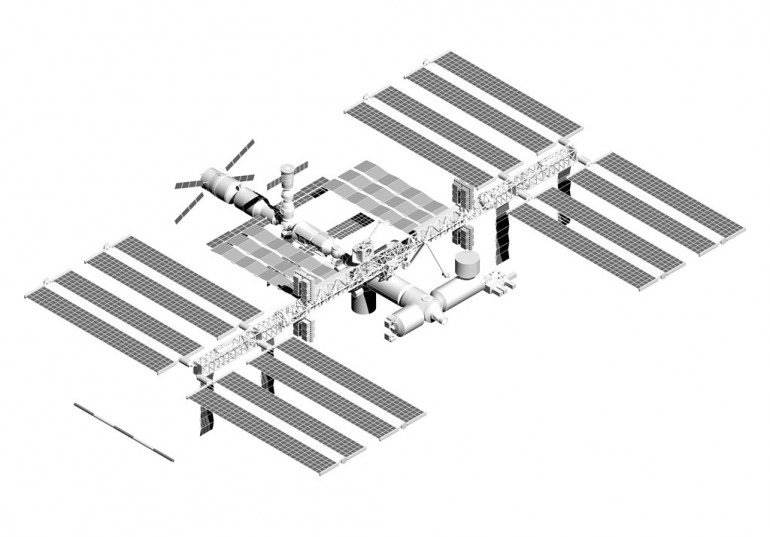 Орбитальная станция мир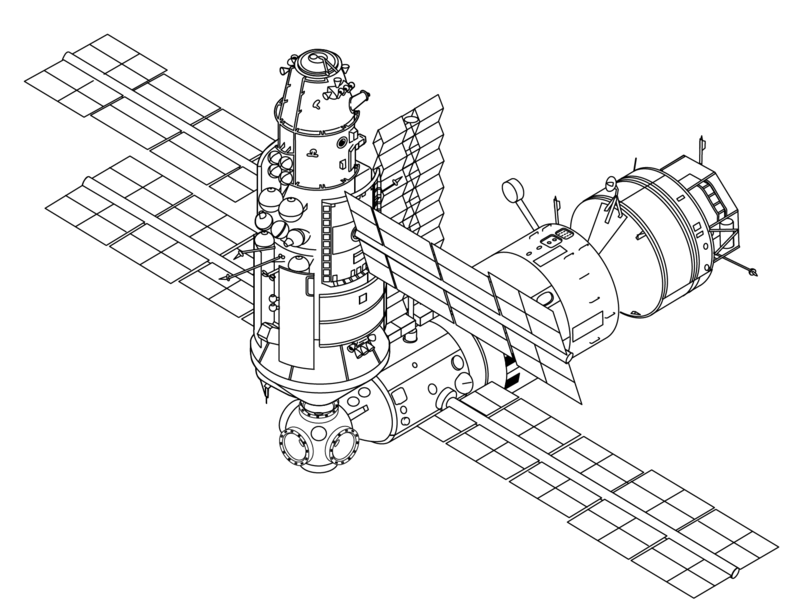 Марс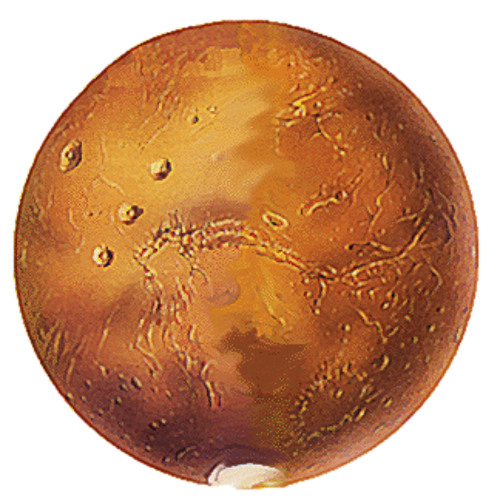 CoRoT-7 b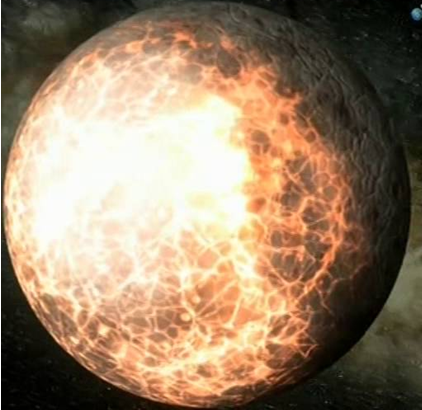 